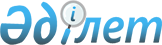 Карақоға ауылындағы көшесіне ат қою туралыПавлодар облысы Ақтоғай ауданы Басқамыс селолық округі әкімінің міндетін атқарушының 2009 жылғы 21 қазандағы N 3 шешімі. Павлодар облысы Ақтоғай ауданының Әділет басқармасында 2009 жылғы 20 қарашада N 12-4-66 тіркелген

      Қазақстан Республикасының 2001 жылғы 23 қаңтардағы "Қазақстан Республикасындағы жергілікті мемлекеттік басқару және өзін-өзі басқару туралы" Заңының 35 бабына, Қазақстан Республикасының 1993 жылғы 8 желтоқсандағы "Қазақстан Республикасының әкiмшiлiк-аумақтық құрылысы туралы" Заңының 14-бабы 4-тармағына сәйкес және тиiстi Қарақоға ауылы тұрғындарының пiкiрiн ескере отырып ШЕШІМ қабылдаймын:



      1. Қарақоға ауылына кіре берістен бастап N 1 атауы жоқ көшесiне "Мектеп" деген атау берiлсiн.



      2. Осы шешiм алғашқы ресми жарияланғаннан кейiн он күн күнтiзбелiк өткен соң қолданысқа енгiзiледi.



      3. Осы шешімнің орындалуын өзім бақылаймын.      Басқамыс селолық округі

      әкімінің міндетін атқарушы                 Д. Ысқақов
					© 2012. Қазақстан Республикасы Әділет министрлігінің «Қазақстан Республикасының Заңнама және құқықтық ақпарат институты» ШЖҚ РМК
				